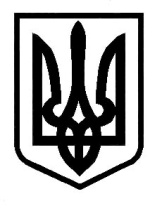 Знам`янська міська рада Кіровоградської областіВиконавчий комітетРішеннявід  19 січня  2017 року              		      		                      № 6    м. Знам`янкаПро встановлення вартості  ритуальних послуг по комунальному підприємству"Знам'янський комбінат комунальних послуг".      	Розглянувши  звернення  в.о. керівника комунального підприємства "Знам'янський комбінат комунальних послуг" Чернявського О.М.  про встановлення  вартості ритуальних послуг відповідно до необхідного мінімального переліку окремих видів ритуальних послуг, з метою врегулювання вартості та цін на ритуальні послуги, керуючись абз.1 ст.10 Закону України "Про поховання та похоронну справу", наказом Держжитлокомунгоспу  України від 19.11.2003 року №194 "Про затвердження Єдиної методики визначення вартості надання громадянам необхідного мінімального переліку окремих видів ритуальних послуг, реалізації предметів ритуальної належності", ст.28 Закону України "Про місцеве самоврядування в Україні", виконавчий комітет Знам'янської міської радиВ И Р І Ш И В:Встановити  вартість  ритуальних  послуг  відповідно до необхідного мінімального переліку окремих  видів  ритуальних  послуг  по комунальному підприємству  "Знам'янський комбінат комунальних послуг" згідно з додатком №1.Рішення  виконавчого  комітету  від 26.10.2011 р. №610 "Про встановлення вартості   ритуальних  послуг  по  Знам'янському спеціалізованому міському комунальному підприємству "Ритуал""  вважати  таким,  що  втратило  чинність.Головному редактору газети "Знам'янські вісті"  Коленченко Н.І. оприлюднити дане рішення в міській газеті.Дане рішення набирає чинності  з моменту оприлюднення  рішення  в  засобах масової  інформації.Організацію виконання рішення покласти на  комунальне підприємство "Знам'янський комбінат комунальних послуг" (кер.Коротченко М.М.).Контроль за виконанням даного рішення покласти на заступника міського голови з питань діяльності виконавчих органів – начальника фінансового управління       Лихоту Г.В.                Міський голова                                                                     С.Філіпенко       Додаток  №1                                                                                                                                       до рішення виконавчого комітету        від  19 січня 2017 р. № 6Вартість  ритуальних послуг  відповідно до необхідного мінімального переліку окремих видів ритуальних послуг по КП "Знам'янський комбінат комунальних послуг"Керуюча справами (секретар) виконкому		               		І.Ратушна №п/пПерелік  послугВартість послуги, грн.1Оформлення  свідоцтва про поховання  6,452Оформлення договору-замовлення на організацію та проведення поховання 12,803Копання могили механізованим способом145,004Копання могили після механізованої розробки екскаватором (підчистка):- влітку- влітку при грунті сильно насиченому  вологою- взимку- взимку при  грунті, який замерз в стані насичення водою  поверх природної вологості206,20221,60232,40251,305Копання могили вручну:- влітку- влітку при грунті сильно насиченому  вологою- взимку- взимку при  грунті, який замерз в стані насичення водою  поверх природної вологості350,70438,60615,10701,906Засипання  могили грунтом:- влітку- влітку при грунті сильно насиченому  вологою- взимку- взимку при  грунті, який замерз в стані насичення водою  поверх природної вологості78,2097,80118,40148,00